Túrakód: V006_08	/	Táv.: 34,6 km	/	Frissítve: 2019-01-18Túranév: Szentes térsége / Bokrosi homokpad #2 (2 nap)Leírás:34,6 km-es túránk a csongrádi Öregszőlők területének felső szélén található homokpadig visz, mely táborhelyünk is egyben.Első nap az evezésé a főszerep, ezt azonban másnap kipihenhetjük, miközben több látnivalót is meg tudunk tekinteni.(A javasolt táborhely nomád feltételeket kínál, ezt vegyük figyelembe a tervezésnél!)1. nap (17,3 km, track: V006m08)Kiindulási pontunk a St. Jupát SE Vízitelepe mellett található komplejáró (237,8 fkm), (up.: 000iep).Folyásiránnyal szembe, a szentesi strand irányába induljunk el (a track, csupán a túraútvonal műholdképen történő, valamint a nevezett-pontok terepen történő könnyebb beazonosításának célját szolgálja, nem feszesen követendő nyomvonal)!A 239 fkm-nél hagyjuk el a szentesi üdülőterületet, innen kissé háborítatlanabb részen evezhetünk, de mire elmélyedhetnénk benne, látómezőnkbe kerül előbb a közúti, majd a vasúti híd is. A kettő között a jobb oldali parton található a 240 fkm-es tábla . A hidakat elhagyva  már nyugalomra lelhetünk. (A túrán célszerű követhetnünk a folyóvízen felfelé evezők stratégiáját, miszerint kanyarok mentén oldalt váltunk, hogy mindig a belső íven haladjunk. Így a táv is rövidebb és a sodrás is csekélyebb. Ha azonban a kíváncsiságunk irányítja hajónkat, ne habozzunk azt az oldalt választani, mely jobban felkeltette érdeklődésünket!)Alacsony vízállás esetén a 243 fkm alatt/felett található nagy balos kanyarulatban jelentősen el kell távolodnunk a parttól, hogy ne érjen le időnként evezőnk a mederfenékre. Ez a rész már a csongrádi üdülőterülethez tartozik. A Körös-torokot megpillantva még figyelemre lesz szükségünk: biztonságos távolságban kell kikerülnünk az itt hosszan elterülő és jelentősen benyúló kikötőt! Ez a „motorizáltaké”, ezért ha egy mód van rá, inkább kerüljük el, jobb a békesség Leküzdve az akadályt már láthatjuk a híres körös-toroki homokpadot, ahol megpihenhetünk, vagy akár strandolhatunk is (243,9 fkm, 
úp.: 002kbp). Nyári szezonban a terület alsó és/vagy felső részén van lehetőségünk kikötni. A strand vendéglátó-egységeiben a frekventált üdülőhelyeken szokásos gasztronómiai kínálatot találja az erre vágyó. Az üdülőterület bejáratánál, a körforgalom mellett artézi kút található (úp.: 003viz), így a finom ízű ivóvízből az értékes folyadékpótlást is biztosíthatjuk. Ha kiszállunk a strandnál, felszerelésünk biztonságáról mindenképp gondoskodjunk! A partszakasz közepe körül találjuk a fémvázas
Rév-kilátót (úp.: 004kilat), melyről remek panoráma nyílik a környező területekre (a hosszabb időigénnyel járó felfedezéseinket célszerű a visszafelé történő kikötéskor megtennünk, nehogy kicsússzunk időkeretünkből).Ismét vízre szállva és tovább evezve meg kell küzdenünk a fürdőzésre kijelölt terület bójáinak megkerülésével (a part és a bóják közötti terület a fürdőzőké, figyeljünk rájuk!). Az üdülőterület felső szélénél hosszabb sarkantyú (70 m, 244,6 fkm) búvik meg a mederben, mely alacsony vízállásnál a felfutás veszélyét rejti magában (ha a tracket követve átkelünk a túlsó oldalra, nem kerülünk a kőgát fogságába).A pontonhíd alatti komplejárónál lehetőségünk nyílik kiszállni és megmártózni (247,2 fkm, úp.: 005kbp). (FIGYELEM: Ez nem strand! Szolidan hűtsünk, frissüljünk!) Innen a pontonhíd szerkezetét is szemügyre tudjuk venni, ha kedvünk tartja, akár fel is sétálhatunk rá. A híd mai külsejét 1957-ben nyerte el, de az első építmény már 1896-ban összekötötte a várost a nagyréti termőterületekkel. (Történeti áttekintés ITT található.)Jöjjön most az átevezés a pontonhíd alatt! A meder közepén található pontonközben lehet sportcélú hajókkal átkelni. Ezt egy „SPORT” feliratú tábla jelzi (úp.: 006info)! ( Méretesebb vízi jármű érkezése esetén a hidászok a híd egy 53,6 méteres szakaszát kishajóval félrevontatják úgy 15-20 perc alatt az átkelés lebonyolítása érdekében. A híd kinyitásáról készült Time Lapse videó ITT.) Ha több hajóból álló flottával túrázunk az átevezésnél egyesével menjünk, kellő távolságot tartva egymás között! A híd alatt a folyás kissé ferde, nem merőleges a szerkezetre, ez figyelmet igényel! Átérve a híd alatt ne akarjunk egyből a partszegélyre menni, laposszögben térjünk ki a meder szélére. Ne kockáztassuk az esetleges alásodródást! (Az Alsó-Tisza egyetlen - általam jelentősnek tartott - veszélyforrása a parthoz rögzített műtárgyak alá történő sodródás. 
A tracket követve biztonságos helyen haladhatunk.)Tovább lapátolva felfelé a jobb part mentén több rövid sarkantyúval is szembekerülünk, mely alacsonyvízállásnál figyelmet igényel (figyeljük a vízfelszín fodrozódásainak árulkodó jeleit)!A 250,1 fkm-nél  a vízig nyúló telkek kezdete, a mólók hosszan elnyúló sora előtt, a Tisza egyik legkiterjedtebb partvédelmi kövezése található a víz felszíne alatt/felett (vízállás függvényében). A tracket követve, behúzódva a sodorvonalba, kockázatmentesen, felfutás veszélye nélkül kerülhetjük ki a terméskő sarkantyúk hálózatát.Ismét a part mellé érve a stégek kerülgetése szükséges, melyeken gyakran horgászok lesik a pecabot végének rezdüléseit. A 252,9 fkm-nél elhaladunk az egykori révátkelő mellett, de erről már csak a parton, a fák között fellelhető révészház árulkodik, lentről a vízről észrevehetetlen. Kissé odébb (253,7 fkm) kicsiny homokszegély kínál kiszállásos pihenőre lehetőséget, de a napi célként megjelölt homokpadunk sincs már messze. Egy nagyobb öböl következik, mely a vizet is alaposan megforgatja, így egy rövid szakaszon segítségünkre lehet a haladásban. Elhagyva a Bokrosi-csatorna torkolatát hirtelen kerül látómezőnkbe a 254,9 fkm-nél található homokpart. Ez túránk forduló pontja, táborhelye (úp.: 001ford). Itt közepes vízállás esetén is homokra tudunk kiszállni. (A part aktuális állapotáról, táborozásra alkalmasságáról célszerű előre tájékozódnunk helyismerettel rendelkezőtől. A tiszai homokpadok évről-évre átalakulhatnak a tavaszi áradások romboló-építő hatásának következtében. Ha minket kérdezel, lehet, hogy láttuk a partot néhány hete, vagy a szezon elején, esetleg elgurulunk bringával megnézni neked.)Ez a part, leggyakrabban „kér” némi kubikos melót, mielőtt sík területre tudod építeni alkalmi lakosztályod! Itt a civilizált zajoktól távol kedvedre élheted vad tábori életed. A kanyarulat felett gyakran üzemel a közeli halastavat vízzel ellátó szivattyú, ennek morajlása hallható lehet, és a távolban meg-megdörrenő madárriasztó is érzékelhető időnként.2. nap (17,3 km, track: V006j08):A part fekvése már a reggeli napsugarakat is sátorba engedi, korai kelésre kényszerítve a lustábbakat is (részemről kimondottan kedvelem az ilyen fekvésű partokat, hisz így nagy eséllyel szárazon tudom elcsomagolni sátramat anélkül, hogy még a déli harangszó is a parton érne).Hajónkat vízre taszítva a tegnapi küzdelmünk „gyümölcsét” is élvezhetjük: időnként adjuk át magunkat a gravitációnak, éljük meg a tiszai „csorgás” megnyugtató élményét! (Ne essünk abba a hibába, hogy túlbuzgó aktivitásunk hatására mire hátradőlnénk átadni magunkat a természet nyugalmának, már átsiklottunk az igazán csendes, békés szakaszon!)Néhány látványosságot is megemlítünk, hogy ki-ki érdeklődése és rendelkezésre álló ideje függvényében dönthessen megtekintésükről.A 249,6 fkm-nél a bal parton az Ellés Monostor romja kínálkozik 
(úp.: 008latv). Ehhez a 007kbp útpontnál kell kiszállnunk, és a V006o072 elnevezésű trecket követve 325 métert sétálnunk. Az út egyetlen kihívása a partszegélyen történő feljutás. (Ellés Monostorról háttér információk ITT, ITT és ITT, valamint a romnál is találunk több turisztikai információs táblát.)Megélve a hely múltját és szellemét térjünk vissza hajóinkhoz és a mába!A Pontonhídnál lefelé haladva is elővigyázatosnak kell lennünk, hisz a sodrás feltartóztatatlanul visz bennünket a híd irányába. Vízi járművünk kormányozhatóságának érdekében őrizzünk meg némi sebességet a vízhez viszonyítva!Leérve a 246,2 fkm-ig igazi unikumra lelhet az erre fogékony túrázó: 
a város felőli oldalon a vízmércénél (up.: 009latv, track: V006o073) megszemlélhetjük az 1887-ben telepített vízszintmérő egy részét, valamint az ekkor épített lépcsőt és a mellette lapuló emléktáblát 
(+440 cm szinttel egyvonalban)!A Körös-torokban strandolhatunk kedvünk szerint, valamint (belépő megváltása esetén) meglátogathatjuk a tegnapi út leírásában említett fémvázas kilátót is (úp.: 004kilat).Pancsolásunk, nézelődésünk végeztével „tengerre”!Lefelé haladva ismét átadhatjuk magunkat a „csorgás” nyújtotta élménynek is, de ezt egy kicsit lejjebb, a nyugodtabb, csendesebb részen az igazi megtenni.A szentesi strandot elérvén (238,6 fkm) kiköthetünk. Főszezonban a strand partjának bójákon kívül eső alsó vagy felső részét válasszuk, és figyeljünk a fürdőzőkre! Fenn a part tetején, a fák árnyékában artézi kutat (úp.: 010viz), kis játszóteret, szezonban büfét, mosdót, különféle sportolási lehetőségeket is találunk.Ismét hajóba szállva pár száz méter múlva gyorsan megérkezünk kiindulási pontunkra, mely kiszállási helyünk is egyben. Feldolgozták: Erdélyszky Szilvia, 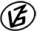 Tapasztalataidat, élményeidet őrömmel fogadjuk! 
(Fotó és videó anyagokat is várunk.)